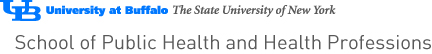 Buffalo State equivalents to our course requirments are:Students should check all of the above articulations via taurus.buffalo.edu. UB CourseSTA 119STA 301STA 302STA 306STA 309STA 361STA 403STA 404 STA 411STA 415STA 431STA 461STA 471STA 472PUB 101MTH 141MTH 142MTH 241MTH 309CSE 115 Equivalent Buffalo State CourseMAT 311No equivalentNo equivalentNo equivalentNo equivalentNo equivalentNo equivalentNo equivalentNo equivalentNo equivalentNo equivalentNo equivalent No equivalentNo equivalentNo equivalent MAT 161MAT 162MAT 263MAT 202No equivalent 